О порядке проведения осмотра зданий, сооружений в целях оценки их технического состояния и надлежащего технического обслуживания в соответствии с требованиями технических регламентов к конструктивным и другим характеристикам надежности и безопасности объектов, требованиями проектной документации указанных объектов на территории Шумерлинского муниципального округа Чувашской РеспубликиВ соответствии с частью 11 статьи 55.24 Градостроительного кодекса Российской Федерации, Федеральным законом от 6 октября 2003 г. № 131-ФЗ «Об общих принципах организации местного самоуправления в Российской Федерации», Уставом Шумерлинского муниципального округа Чувашской Республики Собрание депутатов Шумерлинского муниципального округаЧувашской Республики решило:1. Утвердить прилагаемый Порядок проведения осмотра зданий, сооружений в целях оценки их технического состояния и надлежащего технического обслуживания в соответствии с требованиями технических регламентов к конструктивным и другим характеристикам надежности и безопасности объектов, требованиями проектной документации указанных объектов на территории Шумерлинского муниципального округа Чувашской Республики.2. Настоящее решение вступает в силу после его официального опубликования в периодическом печатном издании «Вестник Шумерлинского муниципального округа» и подлежит размещению на официальном сайте Шумерлинского муниципального округа в информационно-телекоммуникационной сети «Интернет».Врио главы администрации Шумерлинского муниципального округаЧувашской Республики                                                                                          Д.И. ГоловинПриложение к решению Собрания депутатов Шумерлинского муниципального округаот  07.10.2022 № 17/4  Порядок проведения осмотра зданий, сооружений в целях оценки их технического состояния и надлежащего технического обслуживания в соответствии с требованиями технических регламентов к конструктивным и другим характеристикам надежности и безопасности объектов, требованиями проектной документации указанных объектов на территории Шумерлинского муниципального округа Чувашской Республики1. Общие положения1.1. Порядок проведения осмотра зданий, сооружений в целях оценки их технического состояния и надлежащего технического обслуживания в соответствии с требованиями технических регламентов к конструктивным и другим характеристикам надежности и безопасности объектов, требованиями проектной документации указанных объектов на территории Шумерлинского муниципального округа Чувашской Республики (далее - Порядок) разработан в соответствии с Градостроительным кодексом Российской Федерации, Федеральным законом от 06 октября 2003 г. № 131-ФЗ «Об общих принципах организации местного самоуправления в Российской Федерации», Уставом Шумерлинского муниципального округа Чувашской Республики и устанавливает процедуру организации и проведения осмотра зданий, сооружений в целях оценки их технического состояния и надлежащего технического обслуживания в соответствии с требованиями технических регламентов к конструктивным и другим характеристикам надежности и безопасности объектов, требованиями проектной документации указанных объектов (далее по тексту - осмотр зданий, сооружений), права и обязанности должностных лиц при проведении осмотра зданий, сооружений.1.2. Действие настоящего Порядка распространяется на все эксплуатируемые здания и сооружения независимо от формы собственности, расположенные на территории Шумерлинского муниципального округа Чувашской Республики, за исключением случаев, если при эксплуатации таких зданий и сооружений осуществляется государственный контроль (надзор) в соответствии с федеральными законами.1.3. Уполномоченным органом, на который возлагаются полномочия по осуществлению осмотра зданий, сооружений, является администрация Шумерлинского муниципального округа Чувашской Республики (далее – администрация).1.4. В целях осуществления на территории Шумерлинского муниципального округа Чувашской Республики осмотра зданий, сооружений администрация утверждает основной состав комиссии, уполномоченной осуществлять осмотр зданий, сооружений (далее – Комиссия).2. Организация и проведение осмотра зданий, сооружений2.1. Осмотр зданий, сооружений производится в случае поступления в администрацию заявлений физических или юридических лиц о нарушении требований законодательства Российской Федерации к эксплуатации зданий, сооружений, о возникновении аварийных ситуаций в зданиях, сооружениях или возникновении угрозы разрушения зданий, сооружений (далее по тексту - заявление).Указанные заявления физических или юридических лиц регистрируются в день их поступления в администрацию.2.2. Предметом осмотра зданий, сооружений является оценка их технического состояния и надлежащего технического обслуживания в соответствии с требованиями технических регламентов к конструктивным и другим характеристикам надежности и безопасности объектов, требованиями проектной документации указанных объектов.2.3. Должностное лицо администрации, ответственное за проведение осмотра зданий, сооружений, запрашивает в рамках межведомственного информационного взаимодействия в Управлении Федеральной службы государственной регистрации, кадастра и картографии по Чувашской Республике сведения о собственниках зданий, сооружений, подлежащих осмотру, в течение 3 (трех) дней со дня регистрации заявления, указанного в пункте 2.1 настоящего Порядка, в порядке, предусмотренном законодательством.2.4. Осмотр зданий, сооружений проводится на основании распоряжения администрации о проведении осмотра (далее по тексту - распоряжение).Распоряжение издается в срок, не превышающий 5 (пяти) рабочих дней со дня регистрации заявления, или в день регистрации - в случае поступления заявления о возникновении аварийных ситуаций в зданиях, сооружениях или возникновении угрозы разрушения зданий, сооружений.2.5. Распоряжение должно содержать следующие сведения:- основание проведения осмотра здания, сооружения;-фамилии, имена, отчества (последнее – при наличии), должности: должностного лица, ответственного за организацию проведения осмотра зданий, сооружений (далее - ответственное должностное лицо администрации), специалистов администрации, а также привлекаемых к проведению осмотра специалистов иных органов, экспертов, представителей специализированных организаций;- место нахождения осматриваемого здания, сооружения;- наименование юридического лица или фамилия, имя, отчество (последнее – при наличии) индивидуального предпринимателя, физического лица, владеющего на праве собственности или ином законном основании (на праве аренды, хозяйственного ведения, оперативного управления и другое) осматриваемым зданием, сооружением; адрес его места нахождения или жительства (при наличии таких сведений в уполномоченном органе);- предмет осмотра здания, сооружения;- дата и время проведения осмотра здания, сооружения;- сроки проведения осмотра здания, сооружения.2.6. Заявитель и собственник здания, сооружения или лицо, которое владеет зданием, сооружением на ином законном основании (на праве аренды, хозяйственного ведения, оперативного управления и другое), в случае, если соответствующим договором, решением органа государственной власти или органа местного самоуправления установлена ответственность такого лица за эксплуатацию здания, сооружения, либо привлекаемое собственником или таким лицом в целях обеспечения безопасной эксплуатации здания, сооружения на основании договора физическое или юридическое лицо (далее по тексту - лицо, ответственное за эксплуатацию здания, сооружения) уведомляются должностным лицом администрации, ответственным за проведение осмотра зданий, сооружений, о проведении осмотра здания, сооружения не позднее чем за 3 (три) рабочих дня до дня проведения осмотра здания, сооружения посредством направления копии правового акта заказным почтовым отправлением с уведомлением о вручении или иным доступным способом (факсом, нарочным, посредством электронной почты) уведомления.В случае поступления заявления о возникновении аварийных ситуаций в зданиях, сооружениях или возникновении угрозы разрушения зданий, сооружений заявитель и лицо, ответственное за эксплуатацию здания, сооружения, уведомляются ответственным должностным лицом администрации о проведении осмотра здания, сооружения в день издания распоряжения любым доступным способом.2.7. При осмотре зданий, сооружений проводится визуальное обследование конструкций (при необходимости с фотофиксацией видимых дефектов), изучаются сведения об осматриваемом объекте (год постройки, сроки эксплуатации), общая характеристика объемно-планировочного и конструктивного решений и систем инженерного оборудования, производятся обмерочные работы и иные мероприятия, необходимые для оценки технического состояния и надлежащего технического обслуживания здания, сооружения в соответствии с требованиями технических регламентов к конструктивным и другим характеристикам надежности и безопасности объектов, требованиями проектной документации осматриваемого объекта.2.8. Лицо, ответственное за эксплуатацию здания, сооружения, обязано предоставить лицам, осуществляющим осмотр, возможность ознакомиться с документами, связанными с целями, задачами и предметом осмотра, а также обеспечить для них и участвующих в осмотре специалистов, экспертов, представителей специализированных организаций доступ на территорию, в подлежащие осмотру здания, сооружения, помещения в них, к оборудованию систем инженерно-технического обеспечения и сетей инженерно-технического обеспечения здания, сооружения.2.9. Срок проведения осмотра зданий, сооружений составляет не более 20 (двадцати) дней со дня регистрации заявления, указанного в абзаце втором пункта 2.1 настоящего Порядка, а в случае поступления заявления о возникновении аварийных ситуаций в зданиях, сооружениях или возникновении угрозы разрушения зданий, сооружений – не более 5 (пяти) дней со дня регистрации заявления.2.10. По результатам осмотра зданий, сооружений составляется акт осмотра здания, сооружения по форме согласно Приложению № 1 к настоящему Порядку (далее - Акт осмотра).К Акту осмотра прикладываются материалы фотофиксации (при наличии) осматриваемого здания, сооружения и иные материалы, оформленные в ходе осмотра здания, сооружения.В случае отсутствия доступа внутрь здания, сооружения в Акте осмотра делается соответствующая отметка.Акт осмотра составляется ответственным должностным лицом администрации после завершения осмотра, но не позднее 3 (трех) дней со дня проведения осмотра, а в случае проведения осмотра здания, сооружения на основании заявления о возникновении аварийных ситуаций в зданиях, сооружениях или возникновения угрозы разрушения зданий, сооружений - в день проведения осмотра здания, сооружения.2.11. В случае выявления при проведении осмотра зданий, сооружений нарушений требований технических регламентов к конструктивным и другим характеристикам надежности и безопасности объектов, требований проектной документации указанных объектов в Акте осмотра излагаются рекомендации о мерах по устранению выявленных нарушений.Рекомендованный срок устранения выявленных нарушений указывается в зависимости от выявленных нарушений с учетом мнения лиц, ответственных за эксплуатацию зданий, сооружений, или их уполномоченных представителей.2.12. Акт осмотра и рекомендации подписываются членами Комиссии, а также экспертами, представителями экспертных и иных организаций (в случае их привлечения к проведению осмотра зданий, сооружений).Подписанный Акт осмотра утверждается главой Шумерлинского муниципального округа в течение 5 (пяти) дней со дня проведения осмотра здания, сооружения, а в случае проведения осмотра зданий, сооружений на основании заявления о возникновении аварийных ситуаций в зданиях, сооружениях или возникновении угрозы разрушения зданий, сооружений - в течение 1 (одного) дня со дня проведения осмотра здания, сооружения.2.13. Копии Акта осмотра и рекомендаций направляются заявителю, лицу, ответственному за эксплуатацию здания, сооружения, в течение 3 (трех) рабочих дней со дня утверждения заказным почтовым отправлением с уведомлением о вручении либо вручаются указанным лицам под роспись, а в случае проведения осмотра зданий, сооружений на основании заявления о возникновении аварийных ситуаций в зданиях, сооружениях или возникновении угрозы разрушения зданий, сооружений – вручаются заявителю, лицу, ответственному за эксплуатацию здания, сооружения, в день проведения осмотра зданий, сооружений любым доступным способом.2.14. В случае выявления нарушений требований технических регламентов к конструктивным и другим характеристикам надежности и безопасности объектов, требований проектной документации указанных объектов копия Акта осмотра в течение 3 (трех) дней со дня его утверждения направляется в орган, должностному лицу, в компетенцию которых входит решение вопроса о привлечении к ответственности лица, совершившего такое нарушение.2.16. Администрацией ведется учет проведенных осмотров в Журнале учета осмотров зданий, сооружений по форме согласно приложению № 2 к настоящему Порядку.Журнал должен быть прошит, пронумерован и удостоверен печатью администрации.2.17. В случае поступления в администрацию заявлений, указанных в пункте 2.1 настоящего Порядка, в отношении зданий, сооружений, при эксплуатации которых осуществляется государственный контроль (надзор) в соответствии с федеральными законами, администрация направляет поступившие заявления в орган, осуществляющий в соответствии с федеральными законами государственный контроль (надзор) при эксплуатации зданий, сооружений, в течение 3 дней со дня регистрации заявлений в администрацию, с уведомлением заявителей.3. Обязанности должностных лиц при проведении осмотра зданий, сооружений3.1. Должностные лица при проведении осмотра зданий, сооружений обязаны:- соблюдать требования, установленные нормативными правовыми актами Российской Федерации, Чувашской Республики и муниципальными нормативными правовыми актами Шумерлинского муниципального округа Чувашской Республики, права и законные интересы физических и юридических лиц при проведении осмотра зданий, сооружений;- принимать в пределах своих полномочий необходимые меры к устранению и недопущению нарушений требований законодательства, в том числе проводить профилактическую работу по устранению обстоятельств, способствующих совершению таких нарушений;- рассматривать поступившие заявления в установленный срок;- проводить осмотр зданий, сооружений на основании распоряжения, при предъявлении соответствующих документов и только во время исполнения служебных обязанностей;- соблюдать сроки уведомления лиц, ответственных за эксплуатацию здания, сооружения, о проведении осмотров, сроки проведения осмотров;- не препятствовать лицам, ответственным за эксплуатацию здания, сооружения, или их уполномоченным представителям присутствовать при проведении осмотра, давать разъяснения по вопросам, относящимся к предмету осмотра, и предоставлять таким лицам информацию и документы, относящиеся к предмету осмотра;- предоставлять лицам, ответственным за эксплуатацию здания, сооружения, или их уполномоченным представителям, присутствующим при проведении осмотра, информацию и документы, относящиеся к предмету осмотра;- составлять по результатам осмотров акты осмотра и выдавать рекомендации с обязательным ознакомлением с ними лиц, ответственных за эксплуатацию здания, сооружения, или их уполномоченных представителей;- осуществлять мониторинг исполнения рекомендаций;- направлять сведения о нарушениях, выявленных по результатам осмотра зданий, сооружений, в орган, должностному лицу, в компетенцию которых входит решение вопроса о привлечении к ответственности лица, допустившего такие нарушения;- осуществлять запись о проведенных осмотрах в Журнале учета осмотров зданий, сооружений;- осуществлять иные обязанности, предусмотренные нормативными правовыми актами Российской Федерации, Чувашской Республики и муниципальными нормативными правовыми актами Шумерлинского муниципального округа Чувашской Республики.4. Права должностных лиц при проведении осмотра зданий, сооружений4.1. Должностные лица при проведении осмотра зданий, сооружений имеют право:- запрашивать и получать от лиц, ответственных за эксплуатацию зданий, сооружений, их уполномоченных представителей информацию и документы, относящиеся к предмету осмотра зданий, сооружений;- беспрепятственно при предъявлении документов и копии распоряжения посещать здания, сооружения в целях проведения их осмотра;- реализовывать иные права, предусмотренные нормативными правовыми актами Российской Федерации, Чувашской Республики и муниципальными нормативными правовыми актами Шумерлинского муниципального округа Чувашской Республики.5. Права, обязанности и ответственность лиц, отвечающих за эксплуатацию зданий и сооружений5.1. Лица, ответственные за эксплуатацию зданий, сооружений, имеют право:- непосредственно присутствовать при проведении осмотра, давать разъяснения по вопросам, относящимся к предмету осмотра;- получать от должностных лиц администрации информацию, которая относится к предмету осмотра и предоставление которой предусмотрено законодательством Российской Федерации;- знакомиться с результатами осмотра и указывать в Акте осмотра о своем ознакомлении с результатами осмотра, согласии или несогласии с ними, а также с отдельными действиями (бездействием) должностных лиц;- обжаловать действия (бездействие) должностных лиц и результаты осмотра, повлекшего за собой нарушение прав физического или юридического лица при проведении осмотра, в административном и (или) судебном порядке в соответствии с законодательством Российской Федерации.5.2. Лица, ответственные за эксплуатацию зданий, сооружений, обязаны:- обеспечить должностным лицам доступ в осматриваемые здания, сооружения и представить документацию, необходимую для проведения осмотра;- принять меры по устранению выявленных нарушений требований законодательства, указанных в рекомендациях.5.3. Лица, ответственные за эксплуатацию зданий, сооружений, допустившие нарушения требований законодательства и (или) не выполнившие в установленный срок рекомендации, несут ответственность в соответствии с законодательством Российской Федерации.Приложение № 1к Порядку проведения осмотра зданий, сооружений в целях оценки их технического состояния и надлежащего технического обслуживания в соответствии с требованиями технических регламентов к конструктивным и другим характеристикам надежности и безопасности объектов, требованиями проектной документации указанных объектов на территории Шумерлинского муниципального округа Чувашской РеспубликиУТВЕРЖДАЮ:Глава Шумерлинского муниципального округа Чувашской Республики____________________/__________________            (подпись)                           (Ф.И.О.)Акт осмотра здания, сооруженияНастоящий акт составлен_____________________________________________________________________________(фамилии, имена, отчества (последнее - при наличии), должности членов комиссии, ответственных за проведение осмотра зданий, сооружений)____________________________________________________________________________________________________________________________________________________________________с участием экспертов специалистов, представителей экспертных и иных организаций_______________________________________________________________________                                       (фамилия, имя, отчество, должность, место работы)__________________________________________________________________________________на основании распоряжения администрации Шумерлинского муниципального округа Чувашской Республики    _______________________________________________________                                                                                   (дата и номер)Объект осмотра:(наименование здания, сооружения, его место нахождения)При осмотре утановлено:_______________________________________________________________________                              (подробное описание данных, характеризующих состояние объекта осмотра)____________________________________________________________________________________________________________________________________________________________________Выявлены (не выявлены) нарушения:__________________________________________________________________________________________________________________________________________________________________(в случае выявления указываются нарушения требований технических регламентов, проектной документации)Рекомендации о мерах по устранению выявленных нарушений:__________________________________________________________________________________________________________________________________________________________________При осмотре присутствовали:__________________________________________________________________________________(фамилии, имена, отчества (последнее - при наличии) заявителя, лица, ответственного за эксплуатацию здания, сооружения, и др.)________________________________________________________________________________Приложения к акту:_______________________________________________________________________________(материалы фотофиксации осматриваемого здания, сооружения и иные материалы, оформленные в ходе осмотра)Подписи лиц, проводивших осмотр:___________________________       ___________________       ___________________________Приложение № 2к Порядку проведения осмотра зданий, сооружений в целях оценки их технического состояния и надлежащего технического обслуживания в соответствии с требованиями технических регламентов к конструктивным и другим характеристикам надежности и безопасности объектов, требованиями проектной документации указанных объектов на территории Шумерлинского муниципального округа Чувашской РеспубликиЖурнал учета осмотров зданий, сооружений ЧĂВАШ РЕСПУБЛИКИ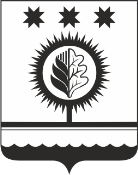 ЧУВАШСКАЯ РЕСПУБЛИКАÇĚМĚРЛЕ МУНИЦИПАЛЛĂОКРУГĔН ДЕПУТАТСЕН ПУХĂВĚЙЫШĂНУ07.10.2022  17/4 №Çемěрле хулиСОБРАНИЕ ДЕПУТАТОВШУМЕРЛИНСКОГО МУНИЦИПАЛЬНОГО ОКРУГАРЕШЕНИЕ07.10.2022 № 17/4  город ШумерляПредседатель Собрания депутатов Шумерлинского муниципального округа Чувашской РеспубликиБ.Г. Леонтьев«__» __________ 20__ г.(дата, время составления)Шумерлинский   муниципальный округ Чувашской РеспубликиN п/п Основание проведения осмотра Наименование объекта осмотра Адрес объекта осмотра N и дата акта осмотра, дата получения акта осмотра лицом, ответственным за эксплуатацию здания, сооружения Срок устранения нарушения Отметка о выполнении 